Resimler:   El yıkama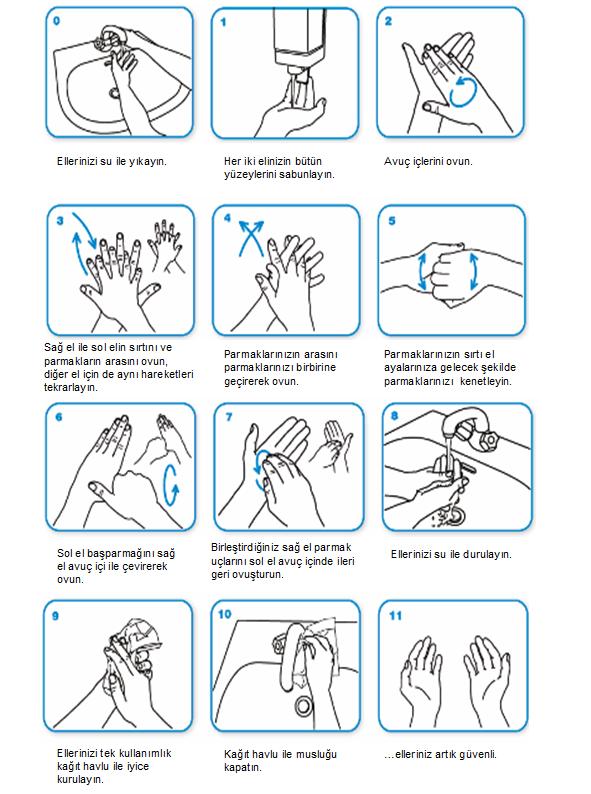 DIŞ KANAMAYI DURDURACAK/SINIRLAYACAK ÖNLEMLERİ ALABİLME AMAÇ: Dış kanamayı durduracak ya da sınırlayacak önlemleri alabilme becerisini kazanmakHEDEF: Öğrenciler  dış kanamayı durduracak ya da sınırlayacak önlemleri alabilmebasamaklarını sayabilecek ve uygulayabilecektir.ÖĞRENME DÜZEYİ: 3ARAÇLAR: DEĞERLENDİRME KRİTERLERİ:DEĞERLENDİRME KRİTERLERİ:Aşağıdaki puanlama sistemini kullanarak, tüm basamaklar doğru, sıralı ve duraksamadan yapılıp, tümünden tam not alana dek beceriyi yineleyiniz.Aşağıdaki puanlama sistemini kullanarak, tüm basamaklar doğru, sıralı ve duraksamadan yapılıp, tümünden tam not alana dek beceriyi yineleyiniz.0Geliştirilmesi gerekir: Basamağın hiç uygulanmaması; yanlış uygulanması ya da sırasında uygulanmaması1 Yeterli: Basamağın doğru olarak ve sırasında uygulanması; ancak eğiticinin yardımına gereksinim duyulması2Ustalaşmış: Basamağın duraksamadan ve eğiticinin yardımına gereksinim olmadan doğru olarak ve sırasında uygulanması KATILIMCININ Adı Soyadı:Sınıfı:Numarası:BASAMAKNOUYGULAMA BASAMAKLARIDEĞERLENDİRMEDEĞERLENDİRMEDEĞERLENDİRME0121Çevre ve kendi güvenliğinizi kontrol ediniz. 2Mümkünse eldiven giyiniz. 3Hastayı rahat bir yere oturtun veya yatmasını sağlayınız 4Kanayan yerin üzerine gazlı bez / temiz bez koyarak elle baskı uygulayınız 5Baskı uyguladığınız yerin üzerini sargı beziyle sarınız.6Kanayan bölge kol veya bacaktaysa kalp seviyesinin üzerine kaldırınız.7Kafadaki kanayan bölge için üçgen bandaj hazırlığı yapınız. 8Kanayan bölgeye temiz bez koyunuz. 9Üçgen haline getirdiğiniz büyük bez parçasını gazlı bez üzerine gelecek şekilde sarınız. 10Üçgen şeklindeki bezin uçlarını kafanın arkasından dolaştırarak yara üzerinde düğümleyiniz. 11Hastanın ek sorunu olup olmadığına bakarak transferini sağlayınız. 